NO. 47 JOURNALof theHOUSE OF REPRESENTATIVESof theSTATE OF SOUTH CAROLINA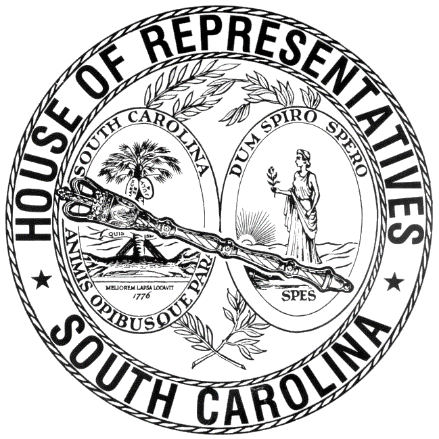 REGULAR SESSION BEGINNING TUESDAY, JANUARY 12, 2021 ________WEDNESDAY, APRIL 14, 2021(STATEWIDE SESSION)Indicates Matter StrickenIndicates New MatterThe House assembled at 10:00 a.m.Deliberations were opened with prayer by Rev. Charles E. Seastrunk, Jr., as follows:	Our thought for today is from James 1:17: “Every generous act of giving, with every perfect gift, is from above, coming down from the Father of lights, with whom there is no variation or shadow of change.”	Let us pray. Almighty and Merciful God, we give thanks to You for giving us the gift of grace. Thank you for all of the gifts that come to these Representatives who strive to do the good work for the people of South Carolina. Bless our World, Nation, President, State, Governor, Speaker, staff, and all who labor in these Halls of Government. Heal the wounds, those seen and those hidden, of our brave men and women who suffer and sacrifice for our freedom. Lord, in Your Mercy, hear our prayers. Amen. Pursuant to Rule 6.3, the House of Representatives was led in the Pledge of Allegiance to the Flag of the United States of America by the SPEAKER.After corrections to the Journal of the proceedings of yesterday, the SPEAKER ordered it confirmed.REGULATION WITHDRAWN AND RESUBMITTEDDocument No. 5002Agency: Department of Motor VehiclesStatutory Authority: 1976 Code Section 56-23-100Truck Driver Schools; and Driver Training SchoolsReceived by Speaker of the House of Representatives January 12, 	2021Referred to Regulations and Administrative Procedures CommitteeLegislative Review Expiration May 12, 2021MESSAGE FROM THE SENATEThe following was received:Columbia, S.C., Tuesday, April 13, 2021 Mr. Speaker and Members of the House:    The Senate respectfully informs your Honorable Body that it has overridden  the Veto by the Governor on R. 9, H. 3584 by a vote of 42 to 0. (R. 8, H. 3584) -- Reps. Sandifer and Whitmire: A BILL TO AMEND ACT 1041 OF 1970, AS AMENDED, RELATING TO THE ASSESSMENT OF TAXES IN OCONEE COUNTY, SO AS TO REVISE THE MEMBERSHIP AND COMPOSITION OF THE OCONEE COUNTY BOARD OF ASSESSMENT APPEALS.Very respectfully,President  Received as information.MESSAGE FROM THE SENATEThe following was received:Columbia, S.C., Tuesday, April 13, 2021 Mr. Speaker and Members of the House:The Senate respectfully informs your Honorable Body that it concurs in the amendments proposed by the House to S. 515:S. 515 -- Senators Stephens and Hutto: A BILL TO AMEND SECTION 3(B)(5) OF ACT 280 OF 2018, RELATING TO THE ORANGEBURG COUNTY SCHOOL DISTRICT BOARD OF TRUSTEES' DUTY TO ADOPT ATTENDANCE ZONES, TO PROVIDE THAT THE BOARD'S DUTY TO ADOPT ATTENDANCE ZONES AND RELATED PROVISIONS SHALL NOT APPLY IF THE BOARD DETERMINES THAT A BUILDING OR STRUCTURE IS AN IMMINENT THREAT TO THE HEALTH OR SAFETY OF STUDENTS OR STAFF, THE NEEDED UPGRADES AND REPAIRS TO MAINTAIN A BUILDING OR STRUCTURE ARE ECONOMICALLY UNFEASIBLE, OR A BUILDING OR STRUCTURE IS UNDERUTILIZED AND THE USE OF ANOTHER BUILDING OR STRUCTURE IS FEASIBLE.and has ordered the Bill enrolled for ratification.Very respectfully,President Received as information.  HOUSE RESOLUTIONThe following was introduced:H. 4204 -- Rep. Hewitt: A HOUSE RESOLUTION TO RECOGNIZE AND DECLARE MAY 4-5, 2021, AS "PALMETTO GIVING DAY" IN SOUTH CAROLINA.The Resolution was adopted.ROLL CALLThe roll call of the House of Representatives was taken resulting as follows:Total Present--117LEAVE OF ABSENCEThe SPEAKER granted Rep. BRADLEY a leave of absence for the day.LEAVE OF ABSENCEThe SPEAKER granted Rep. W. NEWTON a leave of absence for the day due to a prior commitment.LEAVE OF ABSENCEThe SPEAKER granted Rep. ALLISON a leave of absence for the day due to family medical reasons.LEAVE OF ABSENCEThe SPEAKER granted Rep. GATCH a leave of absence for the day due to business reasons.STATEMENT OF ATTENDANCERep. J. MOORE signed a statement with the Clerk that he came in after the roll call of the House and was present for the Session on Thursday, April 8.DOCTOR OF THE DAYAnnouncement was made that Dr. Helmut Albrecht of Columbia was the Doctor of the Day for the General Assembly.CO-SPONSORS ADDEDIn accordance with House Rule 5.2 below:“5.2 Every bill before presentation shall have its title endorsed; every report, its title at length; every petition, memorial, or other paper, its prayer or substance; and, in every instance, the name of the member presenting any paper shall be endorsed and the papers shall be presented by the member to the Speaker at the desk. A member may add his name to a bill or resolution or a co-sponsor of a bill or resolution may remove his name at any time prior to the bill or resolution receiving passage on second reading. The member or co-sponsor shall notify the Clerk of the House in writing of his desire to have his name added or removed from the bill or resolution. The Clerk of the House shall print the member's or co-sponsor's written notification in the House Journal. The removal or addition of a name does not apply to a bill or resolution sponsored by a committee.” CO-SPONSORS ADDEDCO-SPONSORS ADDEDCO-SPONSORS ADDEDCO-SPONSORS ADDEDCO-SPONSORS ADDEDCO-SPONSORS ADDEDCO-SPONSOR ADDEDCO-SPONSORS ADDEDCO-SPONSORS ADDEDCO-SPONSOR ADDEDCO-SPONSORS ADDEDLEAVE OF ABSENCEThe SPEAKER granted Rep. WILLIS a temporary leave of absence.CONFIRMATION OF APPOINTMENTThe following was received:The Legislative Committee on House EthicsColumbia, S.C., April 8, 2021Statewide Appointment	The Committee respectfully reports that they have duly and carefully considered the same and recommends that the same do pass.Commission Members, State Ethics CommissionAppointmentScott E. FrickTerm Commencing: April 1, 2020Term Expiring: April 1, 2025Seat: Senate-MajorityVice: Samuel L. Erwin (resigned)Jay JordanChairman of the House Ethics CommitteeRep. JORDAN submitted a favorable report on the Ethics Commission appointments.The yeas and nays were taken resulting as follows:  Yeas 83; Nays 0 Those who voted in the affirmative are:Total--83 Those who voted in the negative are:Total--0The appointment was confirmed and a message was ordered sent to the Senate accordingly.STATEMENT FOR JOURNALApril 14, 2021Charles ReidClerk of the House of RepresentativesDear Mr. Reid,	I am notifying you in accordance with Section 8-13-745(A) of the SC Code, I hereby recuse myself from voting on the Senate Majority Party Political Appointment to the State Ethics Commission, Scott E. Frick, because of a potential conflict of interest due to an economic interest of myself, or an individual or business with which I am associated may be affected as we represented a client or clients for a fee before the State Ethics Commission within the twelve preceding months. Please note this in the House Journal for April 14, 2021.	Sincerely,	Rep. John R. McCravy IIISTATEMENT FOR JOURNALApril 14, 2021Charles ReidClerk of the House of RepresentativesDear Mr. Reid,	I am notifying you in accordance with Section 8-13-745(A) of the SC Code, I hereby recuse myself from voting on the Senate Majority Party Political Appointment to the State Ethics Commission, Scott E. Frick, because of a potential conflict of interest due to an economic interest of myself, or an individual or business with which I am associated may be affected as we represented a client or clients for a fee before the State Ethics Commission within the twelve preceding months. Please note this in the House Journal for April 14, 2021.	Sincerely,	Rep. G. Murrell Smith, Jr.STATEMENT FOR JOURNALApril 14, 2021Charles ReidClerk of the House of RepresentativesDear Mr. Reid,	I am notifying you in accordance with Section 8-13-745(A) of the SC Code, I hereby recuse myself from voting on the Senate Majority Party Political Appointment to the State Ethics Commission, Scott E. Frick, because of a potential conflict of interest due to an economic interest of myself, or an individual or business with which I am associated may be affected as we represented a client or clients for a fee before the State Ethics Commission within the twelve preceding months. Please note this in the House Journal for April 14, 2021.	Sincerely,	Rep. Bruce BannisterSTATEMENT FOR JOURNALApril 14, 2021Charles ReidClerk of the House of RepresentativesDear Mr. Reid,	I am notifying you in accordance with Section 8-13-745(A) of the SC Code, I hereby recuse myself from voting on the Senate Majority Party Political Appointment to the State Ethics Commission, Scott E. Frick, because of a potential conflict of interest due to an economic interest of myself, or an individual or business with which I am associated may be affected as we represented a client or clients for a fee before the State Ethics Commission within the twelve preceding months. Please note this in the House Journal for April 14, 2021.	Sincerely,	Rep. Tommy PopeSTATEMENT FOR JOURNALApril 14, 2021Charles ReidClerk of the House of RepresentativesDear Mr. Reid,	I am notifying you in accordance with Section 8-13-745(A) of the SC Code, I hereby recuse myself from voting on the Senate Majority Party Political Appointment to the State Ethics Commission, Scott E. Frick, because of a potential conflict of interest due to an economic interest of myself, or an individual or business with which I am associated may be affected as we represented a client or clients for a fee before the State Ethics Commission within the twelve preceding months. Please note this in the House Journal for April 14, 2021.	Sincerely,	Rep. Leon StavrinakisSTATEMENT FOR JOURNALApril 14, 2021Charles ReidClerk of the House of RepresentativesDear Mr. Reid,	I am notifying you in accordance with Section 8-13-745(A) of the SC Code, I hereby recuse myself from voting on the Senate Majority Party Political Appointment to the State Ethics Commission, Scott E. Frick, because of a potential conflict of interest due to an economic interest of myself, or an individual or business with which I am associated may be affected as we represented a client or clients for a fee before the State Ethics Commission within the twelve preceding months. Please note this in the House Journal for April 14, 2021.	Sincerely,	Rep. Max T. Hyde, Jr. STATEMENT FOR JOURNALApril 14, 2021Charles ReidClerk of the House of RepresentativesDear Mr. Reid,	I am notifying you in accordance with Section 8-13-745(A) of the SC Code, I hereby recuse myself from voting on the Senate Majority Party Political Appointment to the State Ethics Commission, Scott E. Frick, because of a potential conflict of interest due to an economic interest of myself, or an individual or business with which I am associated may be affected as we represented a client or clients for a fee before the State Ethics Commission within the twelve preceding months. Please note this in the House Journal for April 14, 2021.	Sincerely,	Rep. RJ May III S. 271--ORDERED TO THIRD READINGThe following Bill was taken up:S. 271 -- Senators Talley, Turner, Rice, Adams, Verdin, Setzler, M. Johnson, Kimbrell, McElveen, Climer, Garrett and Campsen: A BILL TO EXTEND THE PROVISIONS OF THE SOUTH CAROLINA ABANDONED BUILDINGS REVITALIZATION ACT, AS CONTAINED IN CHAPTER 67, TITLE 12 OF THE 1976 CODE, UNTIL DECEMBER 31, 2025.Rep. BALLENTINE explained the Bill.The yeas and nays were taken resulting as follows:  Yeas 100; Nays 0 Those who voted in the affirmative are:Total--100 Those who voted in the negative are:Total--0So, the Bill was read the second time and ordered to third reading.  S. 38--AMENDED AND INTERRUPTED DEBATEThe following Bill was taken up:S. 38 -- Senators Grooms, Rice, Hembree, Verdin, Kimbrell, Corbin, Loftis, Campsen, Bennett and Young: A BILL TO ENACT THE "REINFORCING COLLEGE EDUCATION ON AMERICA'S CONSTITUTIONAL HERITAGE ACT" OR THE "REACH ACT"; TO AMEND SECTION 59-29-120(A), RELATING TO THE STUDY OF THE UNITED STATES CONSTITUTION REQUISITE FOR GRADUATION, TO PROVIDE THAT EACH PUBLIC HIGH SCHOOL MUST PROVIDE INSTRUCTION CONCERNING THE UNITED STATES CONSTITUTION, THE FEDERALIST PAPERS, AND THE DECLARATION OF INDEPENDENCE TO EACH STUDENT FOR AT LEAST ONE YEAR; TO AMEND SECTION 59-29-130, RELATING TO THE DURATION OF INSTRUCTION IN THE ESSENTIALS OF THE UNITED STATES CONSTITUTION, TO PROVIDE THAT EACH INSTITUTION OF HIGHER LEARNING MUST PROVIDE INSTRUCTION CONCERNING THE UNITED STATES CONSTITUTION, THE FEDERALIST PAPERS, AND THE DECLARATION OF INDEPENDENCE TO EACH UNDERGRADUATE STUDENT FOR THREE SEMESTER CREDIT HOURS; AND TO REPEAL SECTION 59-29-140, RELATING TO THE ENFORCEMENT OF THE PROGRAM OF STUDY OF THE UNITED STATES CONSTITUTION BY THE STATE SUPERINTENDENT OF EDUCATION.The Committee on Education and Public Works proposed the following Amendment No. 1 to S. 38 (COUNCIL\WAB\38C001. RT.WAB21), which was adopted:Amend the bill, as and if amended, SECTION 2. A., by striking Section 59-29-130(A)(1)(a) and inserting:/	“Section 59-29-130.	(A)(1)(a)	The instruction provided for in Section 59-29-120 shall be given for at least one year of the high school, college and university grades, respectively. A public institution of higher learning, as defined in Section 59-103-5, that offers classes which may fulfill general education or liberal arts requirements shall require each undergraduate student, except a student eligible for the exemption provided in item (2), to complete no fewer than three semester credit hours or their equivalent in American history, American government, or another equivalent course of instruction that provides a comprehensive overview of the major events and turning points of American history and government which includes, at a minimum, reading:				(i)		the United States Constitution in its entirety;				(ii)	the Declaration of Independence in its entirety;				(iii)	the Emancipation Proclamation in its entirety; and				(iv)	a minimum of five essays in their entirety from the Federalist Papers as selected by an instructor.				/Amend the bill further, SECTION 2. A., by striking Section 59-29-130(B) and inserting:/			(B)	The board of trustees of a public institution of higher learning shall ensure that the requirements of this section are incorporated into the degree requirements of all undergraduate degree programs in a manner that does not:		(1)	add to the total number of credit hours for any degree; and		(2)	conflict with any school accreditation process.		/Amend the bill further by striking SECTION 3.Renumber sections to conform.Amend title to conform.Rep. MCGINNIS explained the amendment.Rep. MCGINNIS spoke in favor of the amendment.The amendment was then adopted.Rep. COBB-HUNTER proposed the following Amendment No.  3 to S. 38 (COUNCIL\VR\38C002.CC.VR21): Amend the bill, as and if amended, by striking SECTION 2. A. and inserting:/	SECTION	2.	A.	Section 59-29-130 of the 1976 Code is amended to read:	“Section 59-29-130.	(A)(1)(a)	The instruction provided for in Section 59-29-120 shall be given for at least one year of the high school, college and university grades, respectively. A public institution of higher learning, as defined in Section 59-103-5, that offers classes which may fulfill general education or liberal arts requirements shall require each undergraduate student, except a student eligible for the exemption provided in item (2), to complete no fewer than three semester credit hours or their equivalent in American history, American government, or another equivalent course of instruction that provides a comprehensive overview of the major events and turning points of American history and government which includes, at a minimum, reading:				(i)		the United States Constitution in its entirety;				(ii)	the Declaration of Independence in its entirety;				(iii)	the Emancipation Proclamation in its entirety;				(iv)	a minimum of five essays in their entirety from the Federalist Papers as selected by an instructor;				(v)	a minimum of five essays in their entirety about the Reconstruction era; and				(vi)	From Slavery to Freedom by John Hope Franklin.			(b)	No public institution of higher learning may grant a certificate of graduation for a baccalaureate degree program to a student unless he successfully completes the requirements of this subsection.		(2)	A public institution of higher learning may exempt a student who has completed three semester credit hours, or their equivalent, in an Advanced Placement, International Bacclaureate (IB), or dual-credit course with a passing grade in the subject of American government or American history, provided the completed three semester credit hours, or their equivalent, in an Advanced Placement, International Bacclaureate, or dual-credit course must satisfy the requirements of item (1).	(B)	The board of trustees of a public institution of higher learning shall ensure that the requirements of this section are incorporated into the degree requirements of all undergraduate degree programs in a manner that does not:		(1)	add to the total number of credit hours for any degree; and		(2)	conflict with any school accreditation process.		(C)	The Commission on Higher Education shall ensure the compliance of each public institution of higher learning with all provisions of this section. The commission annually shall collect information necessary to ensure that a public institution of higher learning is in compliance with this section. This information annually must be reported to the Chairman of the House of Representatives Ways and Means Committee, the Chairman of the House of Representatives Education and Public Works Committee, the Chairman of the Senate Finance Committee, and the Chairman of the Senate Education Committee.”	/Renumber sections to conform.Amend title to conform.Rep. COBB-HUNTER explained the amendment.Further proceedings were interrupted by the time expiring on the uncontested calendar, the pending question being consideration of Amendment No. 3. RECURRENCE TO THE MORNING HOURRep. R. WILLIAMS moved that the House recur to the morning hour, which was agreed to.S. 38--INTERRUPTED DEBATEDebate was resumed on the following Bill, the pending question being the consideration of Amendment No. 3:S. 38 -- Senators Grooms, Rice, Hembree, Verdin, Kimbrell, Corbin, Loftis, Campsen, Bennett and Young: A BILL TO ENACT THE "REINFORCING COLLEGE EDUCATION ON AMERICA'S CONSTITUTIONAL HERITAGE ACT" OR THE "REACH ACT"; TO AMEND SECTION 59-29-120(A), RELATING TO THE STUDY OF THE UNITED STATES CONSTITUTION REQUISITE FOR GRADUATION, TO PROVIDE THAT EACH PUBLIC HIGH SCHOOL MUST PROVIDE INSTRUCTION CONCERNING THE UNITED STATES CONSTITUTION, THE FEDERALIST PAPERS, AND THE DECLARATION OF INDEPENDENCE TO EACH STUDENT FOR AT LEAST ONE YEAR; TO AMEND SECTION 59-29-130, RELATING TO THE DURATION OF INSTRUCTION IN THE ESSENTIALS OF THE UNITED STATES CONSTITUTION, TO PROVIDE THAT EACH INSTITUTION OF HIGHER LEARNING MUST PROVIDE INSTRUCTION CONCERNING THE UNITED STATES CONSTITUTION, THE FEDERALIST PAPERS, AND THE DECLARATION OF INDEPENDENCE TO EACH UNDERGRADUATE STUDENT FOR THREE SEMESTER CREDIT HOURS; AND TO REPEAL SECTION 59-29-140, RELATING TO THE ENFORCEMENT OF THE PROGRAM OF STUDY OF THE UNITED STATES CONSTITUTION BY THE STATE SUPERINTENDENT OF EDUCATION.Rep. COBB-HUNTER proposed the following Amendment No. 3 to S. 38 (COUNCIL\VR\38C002.CC.VR21): Amend the bill, as and if amended, by striking SECTION 2. A. and inserting:/	SECTION	2.	A.	Section 59-29-130 of the 1976 Code is amended to read:	“Section 59-29-130.	(A)(1)(a)	The instruction provided for in Section 59-29-120 shall be given for at least one year of the high school, college and university grades, respectively. A public institution of higher learning, as defined in Section 59-103-5, that offers classes which may fulfill general education or liberal arts requirements shall require each undergraduate student, except a student eligible for the exemption provided in item (2), to complete no fewer than three semester credit hours or their equivalent in American history, American government, or another equivalent course of instruction that provides a comprehensive overview of the major events and turning points of American history and government which includes, at a minimum, reading:				(i)		the United States Constitution in its entirety;				(ii)	the Declaration of Independence in its entirety;				(iii)	the Emancipation Proclamation in its entirety;				(iv)	a minimum of five essays in their entirety from the Federalist Papers as selected by an instructor;				(v)	a minimum of five essays in their entirety about the Reconstruction era; and				(vi)	From Slavery to Freedom by John Hope Franklin.			(b)	No public institution of higher learning may grant a certificate of graduation for a baccalaureate degree program to a student unless he successfully completes the requirements of this subsection.		(2)	A public institution of higher learning may exempt a student who has completed three semester credit hours, or their equivalent, in an Advanced Placement, International Bacclaureate (IB), or dual-credit course with a passing grade in the subject of American government or American history, provided the completed three semester credit hours, or their equivalent, in an Advanced Placement, International Bacclaureate, or dual-credit course must satisfy the requirements of item (1).	(B)	The board of trustees of a public institution of higher learning shall ensure that the requirements of this section are incorporated into the degree requirements of all undergraduate degree programs in a manner that does not:		(1)	add to the total number of credit hours for any degree; and		(2)	conflict with any school accreditation process.		(C)	The Commission on Higher Education shall ensure the compliance of each public institution of higher learning with all provisions of this section. The commission annually shall collect information necessary to ensure that a public institution of higher learning is in compliance with this section. This information annually must be reported to the Chairman of the House of Representatives Ways and Means Committee, the Chairman of the House of Representatives Education and Public Works Committee, the Chairman of the Senate Finance Committee, and the Chairman of the Senate Education Committee.”	/Renumber sections to conform.Amend title to conform.Rep. MCKNIGHT spoke in favor of the amendment.Rep. MCKNIGHT spoke in favor of the amendment.SPEAKER PRO TEMPORE IN CHAIRRep. PENDARVIS spoke in favor of the amendment.Rep. S. WILLIAMS spoke in favor of the amendment.Rep. MCGINNIS spoke against the amendment.Further proceedings were interrupted by the time expiring on the uncontested calendar, the pending question being considertion of Amendment No. 3. RECURRENCE TO THE MORNING HOURRep. HIOTT moved that the House recur to the morning hour, which was agreed to.S. 38--DEBATE ADJOURNEDDebate was resumed on the following Bill, the pending question being the consideration of Amendment No. 3:S. 38 -- Senators Grooms, Rice, Hembree, Verdin, Kimbrell, Corbin, Loftis, Campsen, Bennett and Young: A BILL TO ENACT THE "REINFORCING COLLEGE EDUCATION ON AMERICA'S CONSTITUTIONAL HERITAGE ACT" OR THE "REACH ACT"; TO AMEND SECTION 59-29-120(A), RELATING TO THE STUDY OF THE UNITED STATES CONSTITUTION REQUISITE FOR GRADUATION, TO PROVIDE THAT EACH PUBLIC HIGH SCHOOL MUST PROVIDE INSTRUCTION CONCERNING THE UNITED STATES CONSTITUTION, THE FEDERALIST PAPERS, AND THE DECLARATION OF INDEPENDENCE TO EACH STUDENT FOR AT LEAST ONE YEAR; TO AMEND SECTION 59-29-130, RELATING TO THE DURATION OF INSTRUCTION IN THE ESSENTIALS OF THE UNITED STATES CONSTITUTION, TO PROVIDE THAT EACH INSTITUTION OF HIGHER LEARNING MUST PROVIDE INSTRUCTION CONCERNING THE UNITED STATES CONSTITUTION, THE FEDERALIST PAPERS, AND THE DECLARATION OF INDEPENDENCE TO EACH UNDERGRADUATE STUDENT FOR THREE SEMESTER CREDIT HOURS; AND TO REPEAL SECTION 59-29-140, RELATING TO THE ENFORCEMENT OF THE PROGRAM OF STUDY OF THE UNITED STATES CONSTITUTION BY THE STATE SUPERINTENDENT OF EDUCATION.Rep. COBB-HUNTER proposed the following Amendment No. 3 to S. 38 (COUNCIL\VR\38C002.CC.VR21): Amend the bill, as and if amended, by striking SECTION 2. A. and inserting:/	SECTION	2.	A.	Section 59-29-130 of the 1976 Code is amended to read:	“Section 59-29-130.	(A)(1)(a)	The instruction provided for in Section 59-29-120 shall be given for at least one year of the high school, college and university grades, respectively. A public institution of higher learning, as defined in Section 59-103-5, that offers classes which may fulfill general education or liberal arts requirements shall require each undergraduate student, except a student eligible for the exemption provided in item (2), to complete no fewer than three semester credit hours or their equivalent in American history, American government, or another equivalent course of instruction that provides a comprehensive overview of the major events and turning points of American history and government which includes, at a minimum, reading:				(i)		the United States Constitution in its entirety;				(ii)	the Declaration of Independence in its entirety;				(iii)	the Emancipation Proclamation in its entirety;				(iv)	a minimum of five essays in their entirety from the Federalist Papers as selected by an instructor;				(v)	a minimum of five essays in their entirety about the Reconstruction era; and				(vi)	From Slavery to Freedom by John Hope Franklin.			(b)	No public institution of higher learning may grant a certificate of graduation for a baccalaureate degree program to a student unless he successfully completes the requirements of this subsection.		(2)	A public institution of higher learning may exempt a student who has completed three semester credit hours, or their equivalent, in an Advanced Placement, International Bacclaureate (IB), or dual-credit course with a passing grade in the subject of American government or American history, provided the completed three semester credit hours, or their equivalent, in an Advanced Placement, International Bacclaureate, or dual-credit course must satisfy the requirements of item (1).	(B)	The board of trustees of a public institution of higher learning shall ensure that the requirements of this section are incorporated into the degree requirements of all undergraduate degree programs in a manner that does not:		(1)	add to the total number of credit hours for any degree; and		(2)	conflict with any school accreditation process.		(C)	The Commission on Higher Education shall ensure the compliance of each public institution of higher learning with all provisions of this section. The commission annually shall collect information necessary to ensure that a public institution of higher learning is in compliance with this section. This information annually must be reported to the Chairman of the House of Representatives Ways and Means Committee, the Chairman of the House of Representatives Education and Public Works Committee, the Chairman of the Senate Finance Committee, and the Chairman of the Senate Education Committee.”	/Renumber sections to conform.Amend title to conform.Rep. G. R. SMITH moved to adjourn debate on the amendment, which was agreed to.Rep. G. R. SMITH moved to adjourn debate on the Bill until Thursday, April 15, which was agreed to.  S. 704--AMENDED AND ORDERED TO THIRD READINGThe following Joint Resolution was taken up:S. 704 -- Senators Hembree, Massey and Malloy: A JOINT RESOLUTION TO PROVIDE FOR A RETURN TO FIVE-DAY, IN-PERSON CLASSROOM INSTRUCTION FOR THE 2020-2021 AND 2021-2022 SCHOOL YEAR, AND TO SUSPEND THE EARNINGS LIMITATION UNDER CERTAIN TERMS AND FOR CERTAIN MEMBERS OF THE SOUTH CAROLINA RETIREMENT SYSTEM.Rep. ALLISON proposed the following Amendment No. 1 to S. 704 (COUNCIL\WAB\704C003.RT.WAB21), which was adopted:Amend the joint resolution, as and if amended, by striking all after the enacting words and inserting:/	SECTION	1.	For the 2020-2021 School Year, every school district in the State must offer five-day, in-person classroom instruction to students no later than April 26, 2021. For the 2021-2022 School Year, every school district in the State must offer five-day, in-person classroom instruction to students.SECTION	2.	This joint resolution takes effect upon approval by the Governor.	/Renumber sections to conform.Amend title to conform.Rep. FELDER explained the amendment.Rep. FELDER spoke in favor of the amendment.The amendment was then adopted.The question recurred to the passage of the Joint Resolution.The yeas and nays were taken resulting as follows:  Yeas 106; Nays 7 Those who voted in the affirmative are:Total--106 Those who voted in the negative are:Total--7So, the Joint Resolution, as amended, was read the second time and ordered to third reading.S. 571--RECALLED AND REFERRED TO COMMITTEE ON MEDICAL, MILITARY, PUBLIC AND MUNICIPAL AFFAIRSOn motion of Rep. FRY, with unanimous consent, the following Bill was ordered recalled from the Committee on Judiciary and was referred to the Committee on Medical, Military, Public and Municipal Affairs:S. 571 -- Senators Shealy, Hutto and Senn: A BILL TO AMEND ARTICLE 3, CHAPTER 53, TITLE 44 OF THE 1976 CODE, RELATING TO NARCOTICS AND CONTROLLED SUBSTANCES, BY ADDING SECTION 44-53-361, TO REQUIRE PRESCRIBERS TO OFFER A PRESCRIPTION FOR NALOXONE TO A PATIENT UNDER CERTAIN CIRCUMSTANCES, AND FOR OTHER PURPOSES.MOTION PERIODThe motion period was dispensed with on motion of Rep. TAYLOR.H. 3755--DEBATE ADJOURNEDThe following Bill was taken up:H. 3755 -- Reps. Murphy, Bryant, Pope, Yow, Simrill, Hardee, Trantham, Oremus, W. Newton, Ligon, Bennett, Fry, Bannister, Carter, Caskey, Forrest, Hixon, Kimmons, McGarry, V. S. Moss, G. M. Smith, Taylor, Thayer, McCabe, Dabney, B. Newton, Elliott, Atkinson and Huggins: A BILL TO AMEND SECTION 24-3-530, CODE OF LAWS OF SOUTH CAROLINA, 1976, RELATING TO DEATH BY ELECTROCUTION OR LETHAL INJECTION, SO AS TO PROVIDE THAT A PERSON SENTENCED TO DEATH MAY ELECT FOR ELECTROCUTION OR LETHAL INJECTION IF LETHAL INJECTION IS AVAILABLE AT THE TIME OF ELECTION, TO PROVIDE THAT AN ELECTION EXPIRES AND MUST BE RENEWED IN WRITING IF THE CONVICTED PERSON RECEIVES A STAY OF EXECUTION OR THE EXECUTION DATE HAS PASSED, TO PROVIDE THAT A PENALTY MUST BE ADMINISTERED BY ELECTROCUTION FOR A PERSON WHO WAIVES HIS RIGHT OF ELECTION, TO PROVIDE THAT THE DIRECTOR OF THE DEPARTMENT OF CORRECTIONS SHALL DETERMINE AND CERTIFY TO THE SUPREME COURT WHETHER THE METHOD SELECTED IS AVAILABLE, TO PROVIDE THAT A CONVICTED PERSON'S SIGNATURE MUST BE WITNESSED, AND TO PROVIDE THAT THE MANNER OF INFLICTING A DEATH SENTENCE MUST BE ELECTROCUTION REGARDLESS OF THE METHOD ELECTED BY THE PERSON IF EXECUTION BY LETHAL INJECTION IS UNAVAILABLE OR IS HELD TO BE UNCONSTITUTIONAL BY AN APPELLATE COURT OF COMPETENT JURISDICTION.Rep. MURPHY moved to adjourn debate on the Bill until Tuesday, April 27, which was agreed to.RECURRENCE TO THE MORNING HOURRep. HIOTT moved that the House recur to the morning hour, which was agreed to.HOUSE RESOLUTIONThe following was introduced:H. 4205 -- Reps. Bernstein, Alexander, Allison, Anderson, Atkinson, Bailey, Ballentine, Bamberg, Bannister, Bennett, Blackwell, Bradley, Brawley, Brittain, Bryant, Burns, Bustos, Calhoon, Carter, Caskey, Chumley, Clyburn, Cobb-Hunter, Cogswell, Collins, B. Cox, W. Cox, Crawford, Dabney, Daning, Davis, Dillard, Elliott, Erickson, Felder, Finlay, Forrest, Fry, Gagnon, Garvin, Gatch, Gilliam, Gilliard, Govan, Haddon, Hardee, Hart, Hayes, Henderson-Myers, Henegan, Herbkersman, Hewitt, Hill, Hiott, Hixon, Hosey, Howard, Huggins, Hyde, Jefferson, J. E. Johnson, J. L. Johnson, K. O. Johnson, Jones, Jordan, Kimmons, King, Kirby, Ligon, Long, Lowe, Lucas, Magnuson, Martin, Matthews, May, McCabe, McCravy, McDaniel, McGarry, McGinnis, McKnight, J. Moore, T. Moore, Morgan, D. C. Moss, V. S. Moss, Murphy, Murray, B. Newton, W. Newton, Nutt, Oremus, Ott, Parks, Pendarvis, Pope, Rivers, Robinson, Rose, Rutherford, Sandifer, Simrill, G. M. Smith, G. R. Smith, M. M. Smith, Stavrinakis, Stringer, Taylor, Tedder, Thayer, Thigpen, Trantham, Weeks, West, Wetmore, Wheeler, White, Whitmire, R. Williams, S. Williams, Willis, Wooten and Yow: A HOUSE RESOLUTION TO EXPRESS THE PROFOUND SORROW OF THE SOUTH CAROLINA HOUSE OF REPRESENTATIVES UPON THE PASSING OF HOMER BUFORD GOFF, JR., OF COLUMBIA AND TO EXTEND THE DEEPEST SYMPATHY TO HIS FAMILY AND MANY FRIENDS.The Resolution was adopted.HOUSE RESOLUTIONThe following was introduced:H. 4206 -- Reps. Rose, Alexander, Allison, Anderson, Atkinson, Bailey, Ballentine, Bamberg, Bannister, Bennett, Bernstein, Blackwell, Bradley, Brawley, Brittain, Bryant, Burns, Bustos, Calhoon, Carter, Caskey, Chumley, Clyburn, Cobb-Hunter, Cogswell, Collins, B. Cox, W. Cox, Crawford, Dabney, Daning, Davis, Dillard, Elliott, Erickson, Felder, Finlay, Forrest, Fry, Gagnon, Garvin, Gatch, Gilliam, Gilliard, Govan, Haddon, Hardee, Hart, Hayes, Henderson-Myers, Henegan, Herbkersman, Hewitt, Hill, Hiott, Hixon, Hosey, Howard, Huggins, Hyde, Jefferson, J. E. Johnson, J. L. Johnson, K. O. Johnson, Jones, Jordan, Kimmons, King, Kirby, Ligon, Long, Lowe, Lucas, Magnuson, Martin, Matthews, May, McCabe, McCravy, McDaniel, McGarry, McGinnis, McKnight, J. Moore, T. Moore, Morgan, D. C. Moss, V. S. Moss, Murphy, Murray, B. Newton, W. Newton, Nutt, Oremus, Ott, Parks, Pendarvis, Pope, Rivers, Robinson, Rutherford, Sandifer, Simrill, G. M. Smith, G. R. Smith, M. M. Smith, Stavrinakis, Stringer, Taylor, Tedder, Thayer, Thigpen, Trantham, Weeks, West, Wetmore, Wheeler, White, Whitmire, R. Williams, S. Williams, Willis, Wooten and Yow: A HOUSE RESOLUTION TO EXPRESS PROFOUND SORROW UPON THE PASSING OF SILVANA HANNA YAGHI, TO CELEBRATE HER LIFE AND ACHIEVEMENTS, AND TO EXTEND THE DEEPEST SYMPATHY TO HER FAMILY AND MANY FRIENDS.The Resolution was adopted.HOUSE RESOLUTIONThe following was introduced:H. 4207 -- Reps. Govan, Hosey, Clyburn, Henegan, Alexander, Allison, Anderson, Atkinson, Bailey, Ballentine, Bamberg, Bannister, Bennett, Bernstein, Blackwell, Bradley, Brawley, Brittain, Bryant, Burns, Bustos, Calhoon, Carter, Caskey, Chumley, Cobb-Hunter, Cogswell, Collins, B. Cox, W. Cox, Crawford, Dabney, Daning, Davis, Dillard, Elliott, Erickson, Felder, Finlay, Forrest, Fry, Gagnon, Garvin, Gatch, Gilliam, Gilliard, Haddon, Hardee, Hart, Hayes, Henderson-Myers, Herbkersman, Hewitt, Hill, Hiott, Hixon, Howard, Huggins, Hyde, Jefferson, J. E. Johnson, J. L. Johnson, K. O. Johnson, Jones, Jordan, Kimmons, King, Kirby, Ligon, Long, Lowe, Lucas, Magnuson, Martin, Matthews, May, McCabe, McCravy, McDaniel, McGarry, McGinnis, McKnight, J. Moore, T. Moore, Morgan, D. C. Moss, V. S. Moss, Murphy, Murray, B. Newton, W. Newton, Nutt, Oremus, Ott, Parks, Pendarvis, Pope, Rivers, Robinson, Rose, Rutherford, Sandifer, Simrill, G. M. Smith, G. R. Smith, M. M. Smith, Stavrinakis, Stringer, Taylor, Tedder, Thayer, Thigpen, Trantham, Weeks, West, Wetmore, Wheeler, White, Whitmire, R. Williams, S. Williams, Willis, Wooten and Yow: A HOUSE RESOLUTION TO RECOGNIZE AND HONOR DR. WILLIE L. TODD, JR., ON THE OCCASION OF HIS INVESTITURE AS THE NINTH PRESIDENT OF DENMARK TECHNICAL COLLEGE AND TO WISH HIM MUCH SUCCESS AS HE CONTINUES TO LEAD THE COLLEGE IN THE DAYS AHEAD.The Resolution was adopted.HOUSE RESOLUTIONThe following was introduced:H. 4208 -- Reps. Davis, Alexander, Allison, Anderson, Atkinson, Bailey, Ballentine, Bamberg, Bannister, Bennett, Bernstein, Blackwell, Bradley, Brawley, Brittain, Bryant, Burns, Bustos, Calhoon, Carter, Caskey, Chumley, Clyburn, Cobb-Hunter, Cogswell, Collins, B. Cox, W. Cox, Crawford, Dabney, Daning, Dillard, Elliott, Erickson, Felder, Finlay, Forrest, Fry, Gagnon, Garvin, Gatch, Gilliam, Gilliard, Govan, Haddon, Hardee, Hart, Hayes, Henderson-Myers, Henegan, Herbkersman, Hewitt, Hill, Hiott, Hixon, Hosey, Howard, Huggins, Hyde, Jefferson, J. E. Johnson, J. L. Johnson, K. O. Johnson, Jones, Jordan, Kimmons, King, Kirby, Ligon, Long, Lowe, Lucas, Magnuson, Martin, Matthews, May, McCabe, McCravy, McDaniel, McGarry, McGinnis, McKnight, J. Moore, T. Moore, Morgan, D. C. Moss, V. S. Moss, Murphy, Murray, B. Newton, W. Newton, Nutt, Oremus, Ott, Parks, Pendarvis, Pope, Rivers, Robinson, Rose, Rutherford, Sandifer, Simrill, G. M. Smith, G. R. Smith, M. M. Smith, Stavrinakis, Stringer, Taylor, Tedder, Thayer, Thigpen, Trantham, Weeks, West, Wetmore, Wheeler, White, Whitmire, R. Williams, S. Williams, Willis, Wooten and Yow: A HOUSE RESOLUTION TO CONGRATULATE MCKENZIE WILLIAM "MACK" PHILLIPS OF BERKELEY COUNTY FOR HIS REMARKABLE ACCOMPLISHMENTS IN THE BOY SCOUTS OF AMERICA AND TO SALUTE HIM UPON ACHIEVING THE CELEBRATED RANK OF EAGLE SCOUT, THE HIGHEST AWARD IN SCOUTING.The Resolution was adopted.HOUSE RESOLUTIONThe following was introduced:H. 4209 -- Reps. Garvin, Henegan, Govan, Anderson, Brawley, Howard, Clyburn, K. O. Johnson, King, Cobb-Hunter, Jefferson, McDaniel, R. Williams, Tedder, Thigpen, McKnight, Matthews, J. L. Johnson, Henderson-Myers, Hosey, Rivers, Gilliard, Robinson, S. Williams, Dillard, Pendarvis, Hart, Rutherford, Weeks and Wheeler: A HOUSE RESOLUTION TO RECOGNIZE THE WEEK OF APRIL 11 THROUGH APRIL 17, 2021, AS ''BLACK MATERNAL HEALTH WEEK'' IN SOUTH CAROLINA IN ORDER TO BRING STATEWIDE ATTENTION TO THE MATERNAL HEALTH CRISIS IN THE BLACK COMMUNITY AND TO THE IMPORTANCE OF REDUCING MATERNAL MORTALITY AND MORBIDITY AMONG BLACK BIRTHING PEOPLE.The Resolution was adopted.INTRODUCTION OF BILLS  The following Bills were introduced, read the first time, and referred to appropriate committees:H. 4210 -- Reps. Calhoon, Bernstein and Pope: A BILL TO AMEND THE CODE OF LAWS OF SOUTH CAROLINA, 1976, BY ADDING SECTION 16-17-780 SO AS TO PROHIBIT A PERSON FROM KNOWINGLY MAKING RESTRICTED PERSONAL INFORMATION PUBLICLY AVAILABLE OF A COVERED PERSON OR THEIR IMMEDIATE FAMILY WITH THE INTENT TO THREATEN, INTIMIDATE, OR INCITE HARASSMENT OR THE COMMISSION OF A VIOLENT CRIME.Referred to Committee on JudiciaryH. 4211 -- Rep. Govan: A BILL TO AMEND THE CODE OF LAWS OF SOUTH CAROLINA, 1976, BY ADDING ARTICLE 12 TO CHAPTER 31, TITLE 23 SO AS TO PROVIDE FOR THE AUTHORITY OF LAW ENFORCEMENT OFFICERS TO SEIZE A PERSON'S FIREARMS AND AMMUNITION IF THE PERSON POSES A RISK OF IMMINENT PERSONAL INJURY TO HIMSELF OR OTHER INDIVIDUALS; TO ESTABLISH CRITERIA ADDRESSING APPLICATION FOR AND ISSUANCE OF A WARRANT; TO REQUIRE THE PROBATE COURT TO HOLD A HEARING WITHIN SEVEN DAYS OF EXECUTION OF THE WARRANT TO DETERMINE WHETHER THE FIREARMS AND AMMUNITION MAY BE RETURNED TO THE PERSON; AND FOR OTHER PURPOSES.Referred to Committee on JudiciaryH. 4212 -- Reps. J. L. Johnson, Govan, Brawley, McDaniel, Rivers, Robinson, Pendarvis, Garvin, Matthews, S. Williams, Murray, Howard and K. O. Johnson: A BILL TO AMEND THE CODE OF LAWS OF SOUTH CAROLINA, 1976, BY ADDING PART 7 TO CHAPTER 3, TITLE 37 SO AS TO LIMIT THE AMOUNT OF TIME THAT INTEREST MAY ACCRUE ON A STUDENT EDUCATION LOAN.Referred to Committee on Education and Public WorksH. 4213 -- Reps. Pope, McGinnis, Yow, McGarry, Bennett, B. Newton, Ligon, Bailey, Bryant, Atkinson, Burns, Crawford, Hardee, Hayes and Long: A BILL TO AMEND THE CODE OF LAWS OF SOUTH CAROLINA, 1976, BY ADDING SECTION 17-13-180 SO AS TO PROVIDE THAT A SOUTH CAROLINA BUSINESS MUST TREAT A SUBPOENA, COURT ORDER, OR WARRANT ISSUED BY ANOTHER STATE AS IF THE SUBPOENA, COURT ORDER, OR WARRANT WAS ISSUED BY A SOUTH CAROLINA COURT; AND BY ADDING SECTION 17-13-190 SO AS TO PROVIDE FOR THE ISSUANCE, EXECUTION, AND RETURN OF SEARCH WARRANTS FOR ELECTRONIC DATA OR INFORMATION.Referred to Committee on JudiciaryRep. HOWARD moved that the House do now adjourn, which was agreed to.ADJOURNMENTAt 12:30 p.m. the House in accordance with the motion of Rep. HOWARD adjourned to meet at 10:00 a.m. tomorrow.***H. 3050	5H. 3072	5H. 3073	5H. 3074	5H. 3584	2H. 3709	6H. 3747	6H. 3755	23H. 3822	6H. 3870	6H. 3939	6H. 4175	6H. 4187	6H. 4204	3H. 4205	24H. 4206	24H. 4207	25H. 4208	26H. 4209	26H. 4210	27H. 4211	27H. 4212	28H. 4213	28S. 38	13S. 38 	13S. 38	16S. 38 	16S. 38	18S. 38 	18S. 271	11S. 515	2S. 571	22S. 704	20AlexanderAndersonAtkinsonBaileyBallentineBambergBannisterBennettBernsteinBlackwellBrawleyBrittainBryantBurnsBustosCalhoonCarterCaskeyChumleyClyburnCobb-HunterCogswellCollinsB. CoxW. CoxCrawfordDabneyDaningDavisDillardElliottEricksonFelderFinlayForrestFryGagnonGarvinGilliamGilliardGovanHaddonHardeeHartHayesHenderson-MyersHeneganHerbkersmanHewittHillHiottHixonHoseyHowardHugginsHydeJeffersonJ. E. JohnsonJ. L. JohnsonK. O. JohnsonJonesJordanKimmonsKingKirbyLigonLongLucasMagnusonMartinMatthewsMayMcCabeMcCravyMcDanielMcGarryMcGinnisMcKnightJ. MooreT. MooreMorganD. C. MossV. S. MossMurphyMurrayB. NewtonNuttOremusOttPendarvisPopeRiversRobinsonRoseRutherfordSandiferSimrillG. M. SmithG. R. SmithM. M. SmithStavrinakisTaylorTedderThayerThigpenTranthamWeeksWestWetmoreWheelerWhiteWhitmireR. WilliamsS. WilliamsWillisWootenYowBill Number:H. 3050Date:ADD:04/14/21WOOTEN and HIXONBill Number:H. 3072Date:ADD:04/14/21HENEGAN, MCDANIEL and HENDERSON-MYERSBill Number:H. 3073Date:ADD:04/14/21HENEGAN, MCDANIEL and HENDERSON-MYERSBill Number:H. 3074Date:ADD:04/14/21HENEGAN, MCDANIEL and HENDERSON-MYERSBill Number:H. 3709Date:ADD:04/14/21HENEGAN, MCDANIEL and HENDERSON-MYERSBill Number:H. 3747Date:ADD:04/14/21HENEGAN, MCDANIEL and HENDERSON-MYERSBill Number:H. 3822Date:ADD:04/14/21MATTHEWSBill Number:H. 3870Date:ADD:04/14/21HENEGAN, MCDANIEL and HENDERSON-MYERSBill Number:H. 3939Date:ADD:04/14/21WOOTEN and HIXONBill Number:H. 4175Date:ADD:04/14/21J. L. JOHNSONBill Number:H. 4187Date:ADD:04/14/21HILL, WEST, GAGNON and THAYERAlexanderAndersonAtkinsonBaileyBallentineBennettBernsteinBlackwellBrawleyBurnsBustosCalhoonCarterCaskeyChumleyClyburnCobb-HunterCogswellCollinsB. CoxCrawfordDaningDavisElliottEricksonFelderForrestGagnonGarvinGilliamGilliardHaddonHardeeHayesHeneganHerbkersmanHewittHiottHixonHowardHugginsJeffersonJ. L. JohnsonK. O. JohnsonJonesJordanKingKirbyLigonLongMagnusonMartinMatthewsMcCabeMcDanielMcGarryMcGinnisMcKnightT. MooreD. C. MossV. S. MossMurrayB. NewtonNuttOremusOttRiversRobinsonSandiferSimrillG. R. SmithM. M. SmithTaylorThigpenTranthamWeeksWestWetmoreWheelerWhitmireR. WilliamsWootenYowAlexanderAndersonAtkinsonBaileyBallentineBennettBernsteinBlackwellBrawleyBrittainBryantBurnsBustosCalhoonCarterCaskeyChumleyClyburnCobb-HunterCollinsB. CoxW. CoxCrawfordDabneyDaningDavisElliottEricksonFelderFinlayForrestFryGagnonGilliamGilliardHaddonHardeeHayesHenderson-MyersHeneganHerbkersmanHewittHillHiottHixonHoseyHowardHugginsHydeJeffersonJ. E. JohnsonJ. L. JohnsonK. O. JohnsonJonesJordanKimmonsKingKirbyLigonLongLucasMagnusonMartinMatthewsMayMcCravyMcGarryMcGinnisMcKnightT. MooreD. C. MossV. S. MossMurrayB. NewtonNuttOremusOttPendarvisPopeRiversRoseSandiferSimrillG. M. SmithG. R. SmithM. M. SmithStavrinakisTaylorTedderThigpenTranthamWeeksWestWetmoreWheelerWhitmireR. WilliamsS. WilliamsWootenYowAlexanderAndersonAtkinsonBaileyBallentineBannisterBennettBernsteinBlackwellBrawleyBrittainBryantBurnsBustosCalhoonCarterCaskeyChumleyClyburnCobb-HunterCollinsB. CoxW. CoxCrawfordDabneyDaningDavisDillardElliottEricksonFelderFinlayForrestFryGagnonGarvinGilliamHaddonHardeeHayesHenderson-MyersHeneganHerbkersmanHewittHillHiottHixonHoseyHowardHugginsHydeJeffersonJ. E. JohnsonJ. L. JohnsonK. O. JohnsonJonesJordanKimmonsKirbyLigonLongLucasMagnusonMartinMatthewsMayMcCabeMcCravyMcDanielMcGarryMcGinnisMcKnightJ. MooreT. MooreMorganD. C. MossV. S. MossMurphyMurrayB. NewtonNuttOremusOttPendarvisPopeRiversRoseRutherfordSandiferSimrillG. M. SmithG. R. SmithM. M. SmithTaylorTedderThayerThigpenTranthamWestWhiteWhitmireR. WilliamsS. WilliamsWillisWootenYowGovanHartKingRobinsonStavrinakisWeeksWetmore